BloemenDe bloemen worden deze zondag gebracht door: mw. Annie DrokAfgelopen zondag zijn de bloemen met een groet van de gemeente gebracht naar: de familie Hubers.Zieken   Dhr. H.F. Hubers, is in het Verpleeghuis IJssel-Vecht Nijenhuislaan 157, 8043 WB ZwolleLaten we in gebed en daad meeleven met onze zieken en zorgdragende.Agenda Woensdag 4 maart koffiedrinken in de Welput.Vrijdag 6 maart Weeksluiting in Oldersheem 19.00 uurZondag 8 maart 10.00 uur, ds. E. Akkerman, HoogeveenInzameling van gaven: 1 Voorjaars Zending, uitgang orgelfondsZondag 8 maart 10.00 uur Jeugdkerk o.l.v. Liesan.Woensdag 11 maart 19.30 uur  gemeenteavondActiviteitenkalender:Zaterdag 28 maart, Mini Mattheus Passion o.l.v. Martine Salomons Zondag 29 maart, naamgeving orgel “Anton Stulp” m.m.v. de Cantorij o.l.v. Willy       Misker.Mededelingen voor de nieuwsbrief s.v.p. uiterlijk woensdag voor 18.00uur doorgeven aan: nieuwsbrief@noorderkerk.info                                                 Nieuwsbrief 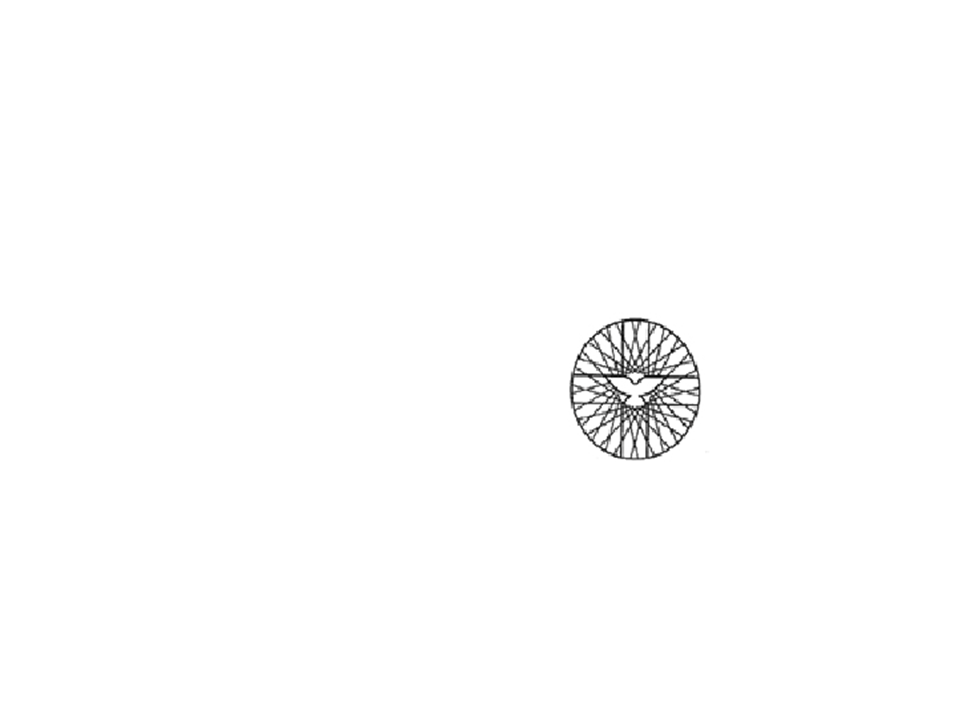 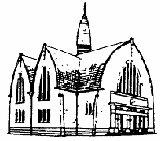                            	      Zondag 1 maart 2020			        Start 40 dagen tijd  Koffiedrinken na de dienstVoorganger: ds. T.J. Oldenhuis, CoevordenOuderling van dienst: dhr. Harry VosOrganist: dhr. Hendrikus VugteveenKoster: Koen SeipKindernevendienst: Angela FeijenKaars aansteken: Corné PalsOppas: Theresia Seip	Bediening beamer: Piet van NoortOntvangst: fam. NaberBloemendienst: mw. Annie DrokAutodienst: H. OldengarmInzameling van gaven: 1 Weeshuis in Gambia, 2 Kerk, uitgang gebouwenWelkom en mededelingenIntochtslied: Psalm 62 : 1 en 4Stil gebedVotum en groetZingen: Psalm 62 : 5GebedBemoediging en leefregelZingen: Psalm 139 : 8Kinderen gaan naar de kindernevendienst we zingen “We gaan voor even uit elkaar”Schriftlezing: Mattheus 16 : 21 t/m 28Zingen: Psalm 40 : 3 en 7Preek (over Mattheus 16 : 26)Zingen: Gezang 705 : 1 t/m 4Dankgebed en voorbedenKinderen komen terug in de kerkInzameling van gavenSlotlied: Gezang 835 : 1 t/m 4Zegen, beantwoorden met Gezang 425Eerste Zondag van de MaandIn ons tweelingdorp worden iedere twee weken +/- 30 voedselpakketten uitgedeeld.Om dit werk te ondersteunen en iets extra toe te voegen vraagt uw Diaconie elke zondag van de maand een product mee te nemen naar de kerk.Voor Zondag 1 Maart Houdbare Zuivelproducten.U kunt het inleveren zondags in het voorportaal van de kerk of brengen bij één van de diakenen.Zij zorgen dat het uitgereikt wordt door de Voedselbank in onze dorpen.Wij rekenen opnieuw op uw medewerking.De Diakenen.Zondag 1 Maart start van de 40 Dagen tijd.Wij hebben geen project uitgekozen. Wel gaan wij 3 x Collecteren voor het Weeshuis in Gambia het project van de Fam. Mennik, die wij 2 jaar eerder hebben gesteund.De Collecten zijn 1 maart; 9 April Witte donderdag Avondmaal; en 12 April Pasen bij de uitgang.Als U zelf wilt sparen in de 40 dagen tijd en U hebt een doel dan kan dit ook eventueel via de diaconie geregeld worden via de rekening  NL65 INGB 0000 8072 48 t.n.v. Diaconie Noorderkerk  met vermelding het betreffende doel.1e collecte voor de 40 dagen tijd, 2e voor de kerk, uitgang voor de gebouwen.InloopochtendWoensdagmorgen 4 maart zijn de deuren van de Welput weer open voor iedereen. Het zou fijn zijn als we u dan ook kunnen begroeten. De koffie en thee staan altijd klaar op woensdagmorgen, een keer per 14 dagen, vanaf 10.00 uur in de Welput  U bent van harte welkom. Loopt u ook binnen???Inlichtingen bij Sien Rooseboom, tel: 551235 en Jits Wanders, tel: 552894OldersheemVrijdag 6 maart is er een weeksluiting in OldersheemVoorganger: ……….., aanvang 19.00 uur in ’t StekkieBijbellees-challengeVorige week viel op de Nieuwsbrief de tekst voor afgelopen week weg. Ik plaats hem alsnog. Hopelijk heeft u het wel volgehouden.Afgelopen week lazen we dus Handelingen 3. In de eerste helft van het boek Handelingen lezen we vooral over Petrus. In de tweede helft gaat het vooral over Paulus (en zijn zendingsreizen).In dit hoofdstuk lezen we over een wonderbaarlijke genezing en over Petrus die zegt dat ze dit alleen in de kracht van Jezus hebben kunnen doen. Vraag voor allemaal: hoe denkt u over wonderen? Komende week lezen we Handelingen 4. Petrus en Johannes worden gevangen genomen door de Joodse leiders, maar ook weer vrijgelaten. Vraag: Waarom zouden de Joodse leiders zo bang zijn voor Petrus en Johannes?BesprekingOp dinsdagmorgen 10 maart gaan we de eerste gelezen hoofdstukken bespreken. Heeft u zich daarvoor opgegeven?Welkom om 10.00 uur achter de kerk. Heeft u zich niet opgegeven? Ook welkom.We drinken een kop koffie, bespreken de vragen bij de hoofdstukken en eventuele onduidelijkheden proberen we op te helderen.Tot uiterlijk 11.30 uur. Hulp gezochtWe zijn de 40-dagentijd ingegaan en leven toe naar Pasen. Rondom Pasen zijn er vier diensten. Ik zoek mensen die willen helpen met deze diensten: voorbereiden, liturgisch bloemschikken, lezen, musiceren,…. Als u mee wilt helpen of ideeën heeft voor deze diensten, dan graag even contact opnemen met ds. Elly v.d. Meulen 06-24845028Uitnodiging voor de gemeenteavond van woensdag 11 maart 2020De kerkenraad nodigt u van harte uit voor de gemeenteavond van 11 maart a.s. We starten met een kort avondgebed in verband met bidstond voor gewas en arbeid.Thema: Wat is essentieel voor de toekomst van onze gemeente? Leiding: ds. Elly van der Meulen samen met de Commissie Duurzame GemeenteDe agenda ziet er als volgt uit:19.30	Kort avondgebed (we zingen een paar liederen, lezen een Bijbeltekst en bidden voor gewas en arbeid) 20.00               Start gemeenteavond met koffie                          Presentatie van de jaarrekening van de diaconie                          Kerkbalans                         Presentatie van de begroting kerkrentmeesters20.15                Presentatie van stand van zaken van de Commissie Duurzame Gemeente Doorpraten over wat essentieel is voor de toekomst van onze gemeente?21.30                Sluiting Napraten onder een hapje en drankjeWat is de Ring Emmen.De Ring is in de plaats gekomen voor de oude classis Emmen. Het is echter niet meer zo dat de gemeenten in deze ring elkaar ontmoeten via ambtsdragers. De Ring is voor ieder betrokken gemeentelid.Samen willen we zoeken naar een manier hoe we in de toekomst kerk kunnen zijn. Met het oog op het kleiner worden van gemeenten is samenwerking en onderlinge ontmoeting van groot belang. De Ring heeft o.a. als taak om deze ontmoetingen te faciliteren en te stimuleren. Naast de ‘algemene’ ontmoetingsavonden proberen we plaatselijke initiatieven regionaal karakter te geven, zodat ontmoeting ook in de breedste zin kan plaats vinden.Komend seizoen is er één algemene ontmoetingsavond. Deze is gepland op woensdag 4 maart  om 20.00 uur in de Protestantse gemeente “het Anker” te Emmercompascuum.Deze avond hebben we een boeiende spreker in de persoon van ds. Jelle de Kok. Hij zal met ons gaan nadenken over de werken van de Heilige Geest. Misschien een moeilijk onderwerp, maar ds. Jelle de Kok is in staat om op een begrijpbare manier uit te leggen hoe wij de werking van de Geest in ons persoonlijk leven en binnen een gemeenschap ruimte kunnen geven, opdat de vreugde van het kerk-zijn met elkaar versterkt wordt. Het lijkt ons, als Ring, van essentieel belang dat we hier samen als gezamenlijke kerken aandacht aan besteden en elkaar inspireren en stimuleren. Wij nodigen u als gemeenteleden en ambtsdragers van harte uit om deze algemene ontmoetingsavond te bezoeken. Het gaat om een gezamenlijk zoeken naar een weg om ook in de toekomst kerk te zijn. De stuurgroep van de ring:J. van Breevoort, J. van Vondel, J. de Jong en T.J. Smith.Israël commissie In het voorjaar organiseert de Israël commissie van de Kapel  seminars waar Ds. Henk Poot drie keer komt spreken.Eerst volgende keer dinsdag  10 maart.De avonden beginnen om 19.30 uurAdres : Kapelkerk ( parkeerplaats aanwezig)            Kapelstraat 63            EmmenEntree vrij. Israël productentafel  aanwezig.Info: pastor Lodewijk Broekman tel. 06 30031716 of lobroekman@solconmail.nlSchrijfactie Iran: bekende activist mishandeld in gevangenisDe bekende Iraanse mensenrechtenverdediger Narges Mohammadi hield met medegevangenen een zitprotest. Zij betuigden hun solidariteit met de honderden betogers die tijdens de anti-overheidsprotesten in november 2019 werden gedood. Als straf voor haar protest werd Mohammadi met geweld overgebracht naar een andere gevangenis.Wat kun jij doen?Schrijf vóór 1 april 2020 naar het hoofd van de Iraanse dienst voor justitiële inrichtingen. Roep hem op Narges Mohammadi onmiddellijk vrij te laten en haar in de tussentijd goed te behandelen.Hardhandig weggevoerdMohammadi vertelde dat de gevangenisdirecteur van de Evin-gevangenis haar bij zich riep en tegen haar schreeuwde dat ze het protest moest staken. Toen ze weer terug wilde naar haar cel trok een bewaker haar hard terug. Ze hoorde haar schouder kraken en stootte tegen een ruit die brak. Haar hand begon te bloeden. Ze werd vervolgens gestompt, hardhandig een auto ingeduwd en overgebracht naar een andere gevangenis. Ze was erg bezorgd omdat ze bloedverdunners slikt en haar hand tijdens de twee uur durende rit bleef bloeden.Vastgezet vanwege activismeNarges Mohammadi werd in mei 2015 opgepakt. Volgens de autoriteiten zou ze lid zijn van een illegale organisatie en de nationale veiligheid in gevaar hebben gebracht. Mohammadi is verbonden aan het Iraanse Centrum voor Mensenrechtenverdedigers en voerde actie tegen de doodstraf in Iran. Ze ontving voor haar werk diverse internationale prijzen. In april 2016 kreeg ze zestien jaar celstraf opgelegd. Ze moet hiervan tien jaar uitzitten. Sinds augustus vorig jaar mag ze geen contact meer hebben met haar kinderen, die bij hun vader in het buitenland wonen.